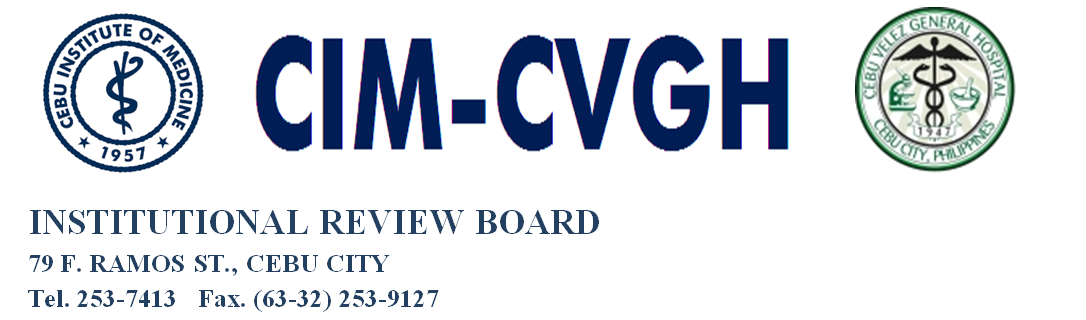 IRB REFERENCE NO.IRB REFERENCE NO.PROTOCOL NO. & TITLEPROTOCOL NO. & TITLESite of reported SAESite of reported SAEType of SAE(Number)Type of SAE(Number)                                       On-site SAEs                                       On-site SAEs                                       On-site SAEs                                       On-site SAEs                                       On-site SAEs                                       On-site SAEsOn-site(Site in the country)Off – Site(Site in foreign countries)SUGARNon-SUGARDate of SAEDate  reportedTo RECDate Presented in REC meetingRelation to Investigational New DrugAction takenReviewed By